Занятие 23Урок1.Знакомство с новыми звуками[  к,к ] и буквами для их обозначения К,к. Чтение слогов, слов с изученными буквами. Знакомство с р.н. сказкой «Каша из топора».1.Повторение правил поведения в школе.2. Звуковая разминка.Зарядка для язычка (сладкое варенье, лошадка, свеча)СкороговоркаКАША КИПИТ.САМОВАР  ПЫХТИТ.2. Составление схемы предложения, слова, знакомство с новыми звуками.-Назовите первое предложение скороговорки. (Каша кипит.)-Составим схему предложения.-Какое первое слово? Составим слоговую схему слова КАША.-Какое второе слово? -Составим слоговую схему слова  КИПИТ.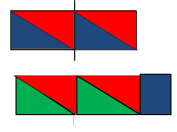 -Назовите первые звуки в этих словах. Сравним их.- Составим звуковые схемы слов. КАША, КИПИТ.- Рассмотрите в блокноте картинки, обведите в кружок только те,  в которых встречаются новые звуки [  к, к ]. -Какая картинка лишняя? (муха, т.к. нет звука к,  но может быть и утка, потому что она - птица, а все насекомые)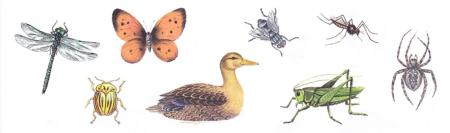 ФизминуткаНа лужайке, на ромашке жук летал в цветной рубашке.Жу-жу, жу-жу,Я с ромашками дружу.Тихо по ветру качаюсь,Низко-низко наклоняюсь.3. Чтение, письмо слогов с изученной буквой.-На письме звуки [  к,к ] обозначаются буквами К,к.-Напечатаем буквы К,к.-Чтение, письмо слогов с буквой к: КА КО  КУ  КЫ.Чтение слов со слогами КО, ОКко	  т,м,л        т,р, м ок-Составь из слогов слова:КУКЛА, КОСА, КАША.- Вспомни, в названии каких сказок встречается слово КАША? (Горшочек каши, Каша из топора)-В блокноте составьте самостоятельно схему предложения Каша из топора.4. Чтение сказки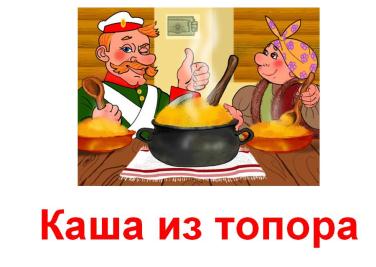 -Послушаем русскую народную сказку «Каша из топора».5. Рефлексия. Домашнее задание.-Что нового узнали? Чему учились?Урок 2. Развитие мелкой моторики руки, умения ориентироваться на листе. Письмо Буквы к.1.Пальчиковая гимнастика.Мешаем кашу (поочерёдно каждым пальчиком)Солим кашу (поочерёдно трём пальчики)2. Штриховка в альбомах.-С какими  героями мы встретились в сказке?- Почему солдату удалось обмануть старуху?-Найдите в альбомах топор и чугунок.-Ручку топора заштрихуем вертикальными линиями, а топорище –наклонными сева направо.-Чугунок заштрихуем горизонтально (любыми карандашами)Физминутка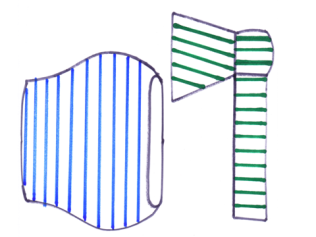 ДровосекМы сейчас бревно разрубим,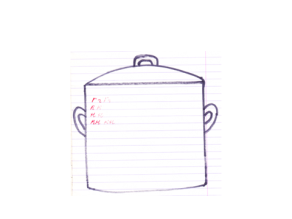 Рубим, рубим, рубим, рубим.Раз-два, раз-два,Будут на зиму дрова.3. Письмо в тетради Чайника подружка Имеет два ушка, Варит кашу, суп для Юли. И зовут её… (Кастрюлей)-Раньше кашу  варили в чугуне, а сейчас в кастрюле.-Найдите в тетрадях кастрюлю, дорисуйте 2 ручки, крышку.-распишем кастрюлю изученными буквами.4. Рефлексия.-Чему учились? Что понравилось?Урок 3. Закрепление понятий предыдущий, последующий, умения составлять неравенства, выражения. Закрепление состава числа 9.Прямой обратный счёт.-Ребята, как назвать вместе кастрюлю, чугун?  (посуда).-У бабушки было много разной посуды. Назовите её.Чайник, кастрюля, чашка, блюдце, ваза, вилка, стакан, половник, тарелка, сковорода. (прямой, обратный счёт)-что стоит перед стаканом, после чайника, между кастрюлей и блюдцем…-Если разобьётся стакан, сколько останется предметов? (9)2.Работа в тетради-Напишем в тетради  цифры 9.-У бабушки из сказки в мешке хранилась картошка. Нарисуйте в первом мешке столько же картофелин, сколько предметов на доске осталось (9), а во втором на 3 меньше.-Какое неравенство можно составить про картошку?  -Впишите его в клеточки.3. Работа с учебником.Отгадайте загадку: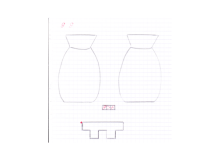 Идут круглые сутки,НЕ стоят ни минутки,А всё на одном месте. (часы)ФизминуткаТик-так, тик-так –Все часы идут вот так:Тик-так.(Наклоны головы к плечу)Смотри скорей, которы	й час:Тик-так, тик-так, тик-так.Налево – раз, направо – раз, Мы тоже можем так. (наклоны)Стр. 40 №1.- В доме у бабушки из сказки висели часы.Давайте определим, который час они показывают?Расположите числовой ряд от 1 до 9 в порядке убывания (дети с карточками), от 3 до7 в порядке возрастания.Стр. 40№2-У бабушки было много бус. Дополните бусы недостающими цифрами.Стр. 40 №3-А эти бусы раскрасьте синим и красным карандашом,  с опорой на выражения.-Сколько всего бусинок  на каждом рисунке?- Как по-разному получили 9?4.Графический диктант.-Выполнив следующее задание, вы узнаете, что любила делать больше всего бабушка.1)от точки10 клеток вправо2)2 клетки вниз3) 2 клетки влево4)2 клетки вниз5)2 клетки влево6)2 клетки вверх7)2 клетки влево8)2 клетки вниз9)2 клетки влево10) 2 клетки вверх11)2 клетки влево12)2 клетки вверх.-Получилась скамейка, на которой бабушка любит отдыхать.-А мы тоже идём домой отдыхать.5. Рефлексия.-Чему учились?Домашнее заданиеОбразцы в тетради, в учебнике стр.41 №6.